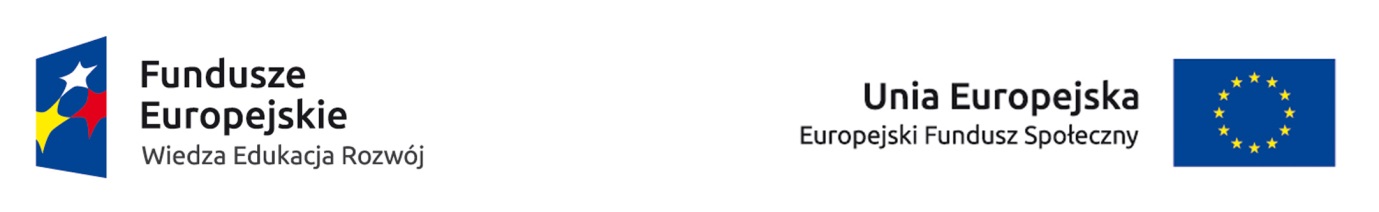 Bydgoszcz, dnia 31.08.2022 r.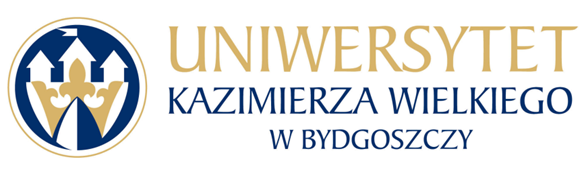 Uniwersytet Kazimierza Wielkiego w BydgoszczyAdres: 85-064 Bydgoszcz,ul. Chodkiewicza 30ZAPYTANIE OFERTOWE NR UKW/DZP-282-ZO-60/2022Uniwersytet Kazimierza Wielkiego w Bydgoszczy ul. Chodkiewicza 30, 85-064 Bydgoszcz występuje z Zapytaniem Ofertowym na realizację zamówienia:Tytuł zamówienia: Prowadzenie zajęć: notacja muzyczna w braille’u podczas trwania II cyklu zajęć w ramach projektu pn. „Muzyczny Integracyjny Uniwersytet Dziecięcy” Rodzaj zamówienia: usługa3. Opis przedmiotu zamówienia: 3.1 Przedmiotem zamówienia jest usługa dotycząca prowadzenia zajęć: notacja muzyczna w braille’u podczas trwania II cyklu zajęć w ramach projektu pn. „Muzyczny Integracyjny Uniwersytet Dziecięcy” 3.2 Osoba realizująca przedmiot zamówienia zostanie zatrudniona na podstawie umowy cywilnoprawnej ( umowa – zlecenie ).3.3 Miejsce realizacji usługi: Wydział Edukacji Muzycznej UKW, ul. J.K. Chodkiewicza 30, 85-064 Bydgoszcz.3.4 Zakres prac i obowiązków :- prowadzenie zajęć edukacyjnych z notacji muzycznej w braille’u dla dzieci i młodzieży niewidomej 
i słabowidzącej, uczestniczącej w projekcie pn.: „Muzyczny Integracyjny Uniwersytet Dziecięcy” nr POWR.03.01.00-00-T176/18-00, podczas II cyklu zajęć ( 40 godz. zajęć: wrzesień 2022 – czerwiec 2023)- prowadzenie zbiorczej ewidencji godzin i zadań potwierdzających łączne zaangażowanie 
w projekcie, w formie karty pracy- termin realizacji zajęć z notacji muzycznej w braille’u zostanie ustalony odgórnie przez kierownika projektu i nie będzie podlegał zmianie na prośbę prowadzącego3.5 Wymagania wobec wykonawcy:- wykształcenie wyższe w dziedzinie sztuk muzycznych- udokumentowane kwalifikacje tyflopedagogiczne-  doświadczenie w pracy z dziećmi i młodzieżą niewidomą oraz słabowidzącą- doświadczenie w pracy na stanowisku nauczyciela muzyki dla osób niewidomych oraz słabowidzących- biegła znajomość notacji muzycznej w braille’u- zrównoważenie, zdolność współpracy z ludźmi i wysoka kultura osobistaNa potwierdzenie powyższych warunków wykonawca złoży CV, list motywacyjny oraz kopie dokumentów potwierdzających posiadanie wymaganego wykształcenia.3.6  Zamawiający zastrzega sobie prawo do naliczania kar za niewykonanie lub nienależyte wykonanie przedmiotu zamówienia (tj. niezgodne ze złożoną ofertą lub treścią zapytania ofertowego) w wysokości:a) 1% wynagrodzenia netto za każdy  dzień zwłoki w wykonaniu przedmiotu zamówienia, jednak nie więcej, niż 20 % wynagrodzenia netto,b) 20% wynagrodzenia netto w razie odstąpienia od wykonania przedmiotu zamówienia przez Wykonawcę z przyczyn nie leżących po stronie Zamawiającego.c) 20% wynagrodzenia netto w razie odstąpienia od wykonania przedmiotu zamówienia przez Zamawiającego z przyczyn leżących po stronie Wykonawcy.d) łączna wysokość kar umownych nie może przekroczyć wartości 30% wynagrodzenia nettoe)	Jeżeli kary, o których mowa powyżej nie wyrównają szkody wyrządzonej Zamawiającemu przez Wykonawcę, Zamawiający może dochodzić odszkodowania uzupełniającego na zasadach ogólnych. f)	Zamawiający zastrzega sobie prawo potrącenia kar z wynagrodzenia należnego Wykonawcy.3.7 Zamówienie finansowane jest z projektu „Muzyczny Integracyjny Uniwersytet Dziecięcy” nr POWR.03.01.00-00-T176/18-00.3.8 Termin związania ofertą: 30 dni3.9 W przypadku braku możliwości realizacji usługi przez Wykonawcę z powodu wprowadzonych obostrzeń w związku z zapobieganiem, przeciwdziałaniem i zwalczaniem Covid-19 lub innych chorób zakaźnych, realizacja umowy ulega zawieszeniu do czasu ustania przeszkody i zniesienia obostrzeń, a Wykonawca nie może z tego powodu  dochodzić jakichkolwiek roszczeń finansowych od Zamawiającego4.  Termin realizacji zamówienia: od dnia podpisania umowy do 30.06.2023.5.  Opis sposobu obliczania ceny:Cena musi obejmować wszelkie koszty, jakie poniesie Wykonawca z tytułu należytej oraz zgodnej z obowiązującymi przepisami realizacji przedmiotu zamówienia. W ofercie należy podać proponowaną cenę brutto w PLN za całość wykonania przedmiotu zamówienia.Zamawiający od ceny brutto widniejącej w ofercie, potrąci obciążenia wynikające z przepisów powszechnie obowiązujących, a związanych z realizacją umowy   zlecenia.6. Kryteria wyboru oferty:6.1. Zamawiający oceni i porówna jedynie te oferty, które:a) zostaną złożone przez Wykonawców nie wykluczonych przez Zamawiającego z niniejszego postępowania;b) nie zostaną odrzucone przez Zamawiającego.6.2. Oferty zostaną ocenione przez Zamawiającego w oparciu o następujące kryteria i ich znaczenie:Obliczenia w poszczególnych kryteriach dokonane będą z dokładnością do dwóch miejsc po przecinku.Oceny Zamawiający dokona na podstawie następujących wzorów:dla kryterium „cena”: C = Cn / Co x 100 pkt x 80%gdzie:C = przyznane punkty za cenęCn = najniższa cena ofertowa (brutto) spośród ważnych ofertCo = cena badanej ofertyW kryterium tym Wykonawca może otrzymać maksymalnie 80 pkt.Ocena punktowa będzie liczona z dokładnością do dwóch miejsc po przecinku.dla kryterium „doświadczenie w pracy z dziećmi i młodzieżą niewidomą i słabowidzącą”:  (D)za każdy udokumentowane doświadczenie  w w/w kryterium w okresie ostatnich dwóch lat przed upływem terminu składania ofert, a jeżeli okres prowadzenia działalności jest krótszy – w tym okresie, a w przypadku świadczeń okresowych lub ciągłych również wykonywaniem należycie następujących usług Wykonawca może uzyskać 4 pkt.Faktury za wykazane usługi nie stanowią dowodów, chyba, że z ich treści wynika, iż usługi zostały wykonane należycie.Maksymalna liczba wykazanych usług - 5Wykonawca w w/w kryterium może uzyskać maksymalnie 20 pktŁączna ilość punktów ocenianej oferty (ocena końcowa):W = C + D gdzie:W – oznacza wynik ostateczny oceny,
C – wartość punktowa kryterium „Cena”,D – wartość punktowa kryterium „doświadczenie w pracy z dziećmi i młodzieżą niewidomą i słabowidzącą”Doświadczenie zostanie ocenione na podstawie wykazu. Wzór wykazu stanowi załącznik nr 2 „Wykaz zrealizowanych/realizowanych usług”. Ocena punktowa będzie liczona z dokładnością do dwóch miejsc po przecinku.7. Sposób przygotowania oferty:7.1 Każdy Wykonawca może złożyć tylko jedną ofertę.7.2  Oferty należy przesłać poprzez platformę zakupową.7.3 Oferta musi być podpisana przez osoby upoważnione do reprezentowania Wykonawcy (Wykonawców wspólnie ubiegających się o udzielenie zamówienia).7.4	Ofertę należy przygotować na załączonym formularzu, w formie elektronicznej, w języku polskim, podpisany formularz ofertowy i inne dokumenty należy zeskanować i wysłać drogą elektroniczną używając platformy zakupowej.7.5	Wykonawca ponosi wszelkie koszty związane z przygotowaniem i złożeniem oferty.7.6	Oferta oraz wszelkie załączniki muszą być podpisane przez osoby upoważnione do reprezentowania Wykonawcy. Oznacza to, iż jeżeli z dokumentu (ów) określającego (ych) status prawny Wykonawcy(ów) lub pełnomocnictwa (pełnomocnictw) wynika, iż do reprezentowania Wykonawcy(ów) upoważnionych jest łącznie kilka osób dokumenty wchodzące w skład oferty muszą być podpisane przez wszystkie te osoby.7.7	Upoważnienie osób podpisujących ofertę do jej podpisania musi bezpośrednio wynikać z dokumentów dołączonych do oferty. Oznacza to, że jeżeli upoważnienie takie nie wynika wprost z dokumentu stwierdzającego status prawny Wykonawcy (odpisu z właściwego rejestru lub zaświadczenia o wpisie do ewidencji działalności gospodarczej) to do oferty należy dołączyć skan oryginału lub skan poświadczonej kopii stosownego pełnomocnictwa wystawionego przez osoby do tego upoważnione.8. Termin składania ofert i zadawania pytań do postępowania:1) Ofertę należy złożyć przez platformę zakupową w nieprzekraczalnym terminie:2) Termin zadawania pytań upływa w dniu: 30.08.2022 r. o godz. 12:009. Opis warunków udziału w postępowaniu:9.1 Wykonawcy ubiegający się o zamówienia muszą spełniać łącznie niżej wymienione warunki udziału w postępowaniu dotyczące:a)	zdolności do występowania w obrocie gospodarczym;b)	uprawnień do prowadzenia określonej działalności gospodarczej lub zawodowej, o ile wynika to z odrębnych przepisów;c)	sytuacji ekonomicznej lub finansowej;d)	zdolności technicznej lub zawodowej.W celu potwierdzenia warunków udziału w postępowaniu Wykonawca powinien złożyć podpisany formularz ofertowy (załącznik nr 1 do zapytania ofertowego).9.2 Ponadto do zamówienia może przystąpić Wykonawca, który ukończył kurs instruktora pisma punktowego. W celu potwierdzenia spełnienia niniejszego warunku, Zamawiający wymaga dołączenia do oferty kserokopię dokumentu potwierdzającego ukończenie kursu instruktora pisma punktowego potwierdzoną za zgodność z oryginałem przez osobę upoważnioną.9.3 Nadto o udzielenie zamówienia mogą się ubiegać Wykonawcy, którzy nie są powiązani z Zamawiającym osobowo lub kapitałowo. Przez powiązania kapitałowe lub osobowe rozumie się wzajemne powiązania między beneficjentem lub osobami upoważnionymi do zaciągania zobowiązań w imieniu beneficjenta lub osobami wykonującymi w imieniu beneficjenta czynności związane z przeprowadzeniem procedury wyboru Wykonawcy a wykonawcą, polegające  w szczególności na:a)	uczestniczeniu w spółce jako wspólnik spółki cywilnej lub spółki osobowej,b)	posiadaniu co najmniej 10% udziałów lub akcji, o ile niższy próg nie wynika z przepisów prawa lub nie został określony przez IZ PO,c)	pełnieniu funkcji członka organu nadzorczego lub zarządzającego, prokurenta, pełnomocnika,d)	pozostawaniu w związku małżeńskim, w stosunku pokrewieństwa lub powinowactwa w linii prostej, pokrewieństwa drugiego stopnia lub powinowactwa drugiego stopnia w linii bocznej lub w stosunku przysposobienia, opieki lub kurateli.10. Oświadczenia i dokumenty wymagane dla potwierdzenia spełnienia warunków udziału 
w postępowaniu:1) Aktualny odpis z właściwego rejestru lub z centralnej ewidencji i informacji o działalności gospodarczej, w przypadku:- podmiotów posiadających osobowość prawną jak i spółek prawa handlowego nie posiadających osobowości prawnej – wyciąg z Krajowego Rejestru Sądowego,- osób fizycznych wykonujących działalność gospodarczą – zaświadczenie o wpisie do rejestru CEIDG (Centralna Ewidencja i Informacja o Działalności Gospodarczej),- działalności prowadzonej w formie spółki cywilnej – umowa spółki cywilnej lub zaświadczenie                   o wpisie do ewidencji działalności gospodarczej każdego ze wspólników.Jeżeli w kraju miejscu zamieszkania osoby lub w kraju, w którym Wykonawca ma siedzibę lub miejsce zamieszkania, nie wydaje się dokumentów, o których mowa w ust. 10 pkt. 1) , zastępuje się je dokumentem zawierającym oświadczenie, w którym określa się także osoby uprawione do reprezentacji Wykonawcy, złożone przed właściwym organem sądowym, administracyjnym albo organem samorządu zawodowego lub gospodarczego odpowiednio kraju miejsca zamieszkania osoby lub kraju, w którym Wykonawca ma siedzibę lub miejsce zamieszkania lub przed notariuszem.Dokumenty, o których mowa powyżej,  powinny być wystawione nie wcześniej niż 6 miesięcy przed upływem terminu składania ofert. 2)Integralną częścią oferty jest wypełniony i podpisany Formularz Ofertowy, stanowiący załącznik   nr 1 do zapytania ofertowego. Nie złożenie wymaganego załącznika, będzie skutkowało odrzuceniem oferty.3) Pełnomocnictwo do podpisania oferty (oryginał lub kopia potwierdzona za zgodność                                  z oryginałem przez osobę upoważnioną) względnie do podpisania innych dokumentów składanych wraz z ofertą, o ile prawo do ich podpisania nie wynika z innych dokumentów złożonych wraz z ofertą. Pełnomocnictwo do reprezentowania wszystkich Wykonawców wspólnie ubiegających się o udzielenie zamówienia, ewentualnie umowa o współdziałaniu, z której będzie wynikać przedmiotowe pełnomocnictwo (oryginał lub kopia potwierdzona za zgodność z oryginałem przez notariusza). Pełnomocnik może być ustanowiony do reprezentowania Wykonawców w postępowaniu, albo reprezentowania w postępowaniu i zawarcia umowy;4) CV, list motywacyjny oraz kopie dokumentów potwierdzających posiadanie wymaganego wykształcenia.5) Wykaz zrealizowanych/realizowanych usług wraz z poświadczeniem (np. referencjami lub protokołami), z którego wynikać będzie należyte wykonanie usługi będącej przedmiotem zamówienia( wzór wykazu stanowi załącznik nr 2).Dowodami, o których mowa wyżej są referencje bądź inne dokumenty wystawione przez podmiot, na rzecz którego usługi były wykonywane, a jeżeli z uzasadnionej przyczyny o obiektywnym charakterze wykonawca nie jest w stanie uzyskać tych dokumentów – oświadczenie Wykonawcy. W przypadku świadczeń okresowych lub ciągłych nadal wykonywanych referencje bądź inne dokumenty potwierdzające ich należyte wykonywanie powinny być wydane nie wcześniej niż 3 miesiące przed upływem terminu składania ofert. 6) Kserokopia dokumentu potwierdzającego ukończenie kursu instruktora pisma punktowego potwierdzoną za zgodność z oryginałem przez osobę upoważnioną.7) Zgodnie z ustawą z dnia 13 kwietnia 2022 r. o szczególnych rozwiązaniach w zakresie przeciwdziałania wspieraniu agresji na Ukrainę oraz służących ochronie bezpieczeństwa narodowego (Dz.U. z 2022 r. poz. 835) z postępowania o udzielenie zamówienia wyklucza się wykonawców, o których mowa w art. 7 ust. 1 ustawy.Wszystkie dokumenty/załączniki muszą być podpisane przez osobę upoważnioną do składania oferty, sporządzone w języku polskim lub przetłumaczone na język polski w oryginale (lub potwierdzone „za zgodność z oryginałem” przez Wykonawcę);11. Termin i warunki płatności: Wykonawca otrzyma wynagrodzenie po dostarczeniu przedmiotu zamówienia, przelewem w terminie do 30 dni licząc od daty wpływu do siedziby Uczelni prawidłowo wystawionego rachunku/faktury.11.1 W sytuacji wyboru najkorzystniejszej oferty Wykonawcy będącego osobą fizyczną zostanie zawarta umowa cywilnoprawna. W przypadku Wykonawcy będącego osobą fizyczną od wynagrodzenia brutto, Zamawiający potrąci należności wynikające z umowy cywilnoprawnej, wyliczone w oparciu o złożone oświadczenie, którego wzór stanowi Załącznik nr 4.11.2 Wynagrodzenie Wykonawcy będącego osobą fizyczną, płatne będzie na podstawie wystawionego rachunku (którego wzór stanowi Załącznik nr 5 ) przelewem bankowym w terminie: 10-tego każdego miesiąca lub 20-tego każdego miesiąca, zgodnie z Zarządzeniem Nr 39/2020/2021 Rektora Uniwersytetu Kazimierza Wielkiego z dnia 29 grudnia 2020r. w sprawie wprowadzenia procedury rozliczania oraz ustalenia terminów wypłat wynagrodzeń z tytułu godzin ponad wymiarowych i umów cywilnoprawnych w Uniwersytecie Kazimierza Wielkiego.12. Zamawiający zastrzega sobie prawo wyboru oferty o cenie wyższej, przy czym w takim wypadku uzasadni dokonanie wyboru. 13. Zamawiający zastrzega sobie prawo odwołania ogłoszenia o zamówieniu w przypadku zaistnienia uzasadnionych przyczyn, jak również prawo unieważnienia ogłoszenia o zamówieniu bez podania przyczyny.14. Zgodnie z art. 13 ust. 1 i 2 rozporządzenia Parlamentu Europejskiego i Rady (UE) 2016/679 z dnia 27 kwietnia 2016 r. w sprawie ochrony osób fizycznych w związku z przetwarzaniem danych osobowych i w sprawie swobodnego przepływu takich danych oraz uchylenia dyrektywy 95/46/WE (ogólne rozporządzenie o ochronie danych) (Dz. Urz. UE L 119 z 04.05.2016, str. 1), dalej „RODO”, zamawiający informuje, że:administratorem Pani/Pana danych osobowych jest Uniwersytet Kazimierza Wielkiego z siedzibą przy ul. Chodkiewicza 30, 85-064 Bydgoszcz;administrator danych osobowych powołał Inspektora Ochrony Danych nadzorującego prawidłowość przetwarzania danych osobowych, z którym można skontaktować się za pośrednictwem adresu e-mail: iod@ukw.edu.pl;Pani/Pana dane osobowe przetwarzane będą na podstawie art. 6 ust. 1 lit. c RODO w celu związanym z postępowaniem o udzielenie zamówienia publicznego prowadzonym w trybie Zapytania ofertowego.odbiorcami Pani/Pana danych osobowych będą osoby lub podmioty, którym udostępniona zostanie dokumentacja postępowania w oparciu o art. 8 oraz art. 96 ust. 3 ustawy z dnia 29 stycznia 2004 r. – Prawo zamówień publicznych (Dz. U. z 2017 r. poz. 1579 i 2018), dalej „ustawa Pzp”;  Pani/Pana dane osobowe będą przechowywane, zgodnie z art. 97 ust. 1 ustawy Pzp, przez okres 4 lat od dnia zakończenia postępowania o udzielenie zamówienia, a jeżeli czas trwania umowy przekracza 4 lata, okres przechowywania obejmuje cały czas trwania umowy;obowiązek podania przez Panią/Pana danych osobowych bezpośrednio Pani/Pana dotyczących jest wymogiem ustawowym określonym w przepisach ustawy Pzp, związanym z udziałem w postępowaniu o udzielenie zamówienia publicznego; konsekwencje niepodania określonych danych wynikają z ustawy Pzp;w odniesieniu do Pani/Pana danych osobowych decyzje nie będą podejmowane w sposób zautomatyzowany, stosowanie do art. 22 RODO;posiada Pani/Pan:na podstawie art. 15 RODO prawo dostępu do danych osobowych Pani/Pana dotyczących;na podstawie art. 16 RODO prawo do sprostowania Pani/Pana danych osobowych 1;na podstawie art. 18 RODO prawo żądania od administratora ograniczenia przetwarzania danych osobowych z zastrzeżeniem przypadków, o których mowa w art. 18 ust. 2 RODO 2;prawo do wniesienia skargi do Prezesa Urzędu Ochrony Danych Osobowych, gdy uzna Pani/Pan, że przetwarzanie danych osobowych Pani/Pana dotyczących narusza przepisy RODO;nie przysługuje Pani/Panu:w związku z art. 17 ust. 3 lit. b, d lub e RODO prawo do usunięcia danych osobowych;prawo do przenoszenia danych osobowych, o którym mowa w art. 20 RODO;na podstawie art. 21 RODO prawo sprzeciwu, wobec przetwarzania danych osobowych, gdyż podstawą prawną przetwarzania Pani/Pana danych osobowych jest art. 6 ust. 1 lit. c RODO.1  Wyjaśnienie: skorzystanie z prawa do sprostowania nie może skutkować zmianą wyniku postępowania
o udzielenie zamówienia publicznego ani zmianą postanowień umowy w zakresie niezgodnym z ustawą Pzp oraz nie może naruszać integralności protokołu oraz jego załączników.2 Wyjaśnienie: prawo do ograniczenia przetwarzania nie ma zastosowania w odniesieniu do przechowywania, w celu zapewnienia korzystania ze środków ochrony prawnej lub w celu ochrony praw innej osoby fizycznej lub prawnej, lub z uwagi na ważne względy interesu publicznego Unii Europejskiej lub państwa członkowskiego.W przypadku przekazywania przez Wykonawcę przy składaniu oferty danych osobowych innych osób, Wykonawca zobowiązany jest do zrealizowania wobec tych osób, w imieniu Zamawiającego obowiązku informacyjnego wynikającego z art. 14 RODO i złożenia stosownego oświadczenia zawartego w formularzu ofertowym.15.  W sprawie zamówienia należy kontaktować się z przedstawicielem Zamawiającego:W sprawach formalno-prawnych: mgr Weronika Janecka, tel. 52/ 34 19 165, zampub@ukw.edu.plW sprawach merytorycznych: mgr Adam Skrętny, tel. 692 902 545, adam@ukw.edu.pl     Kanclerz UKW          mgr Renata MalakZałącznik nr 1FORMULARZ OFERTOWYDO ZAPYTANIA OFERTOWEGO UKW/DZP-282-ZO-60/20221. Dane dotyczące Wykonawcy:Nazwa:	Siedziba:	Nr telefonu/faksu:	Nr NIP:	Nr REGON:	Osoba do kontaktu, tel. e-mail:	2. Nawiązując do ogłoszenia w trybie Zapytania Ofertowego oferujemy wykonanie zamówienia na: Prowadzenie zajęć: notacja muzyczna w braille’u podczas trwania II cyklu zajęć w ramach projektu pn. „Muzyczny Integracyjny Uniwersytet Dziecięcy” w zakresie i na warunkach określonych 
w Zapytaniu Ofertowym nr UKW/DZP-282-ZO-60/2022  za łączną kwotę brutto:……………………….… zł (słownie: ……...................………………………………............ zł.) ** zaokrąglić do 2 miejsc po przecinku3. Oświadczam/my, że w cenie oferty zostały uwzględnione wszystkie koszty związane 
z wykonaniem przedmiotu zamówienia.Oświadczam/my, że spełniamy warunki udziału w postępowaniu zgodnie z ust. 9 Zapytania Ofertowego nr UKW/DZP-282-ZO-60/2022.Oświadczam/my, że zapoznaliśmy się z Zapytaniem Ofertowym oraz wyjaśnieniami 
i ewentualnymi zmianami Zapytania Ofertowego przekazanymi przez Zamawiającego i uznajemy się za związanych określonymi w nim postanowieniami i zasadami postępowania.6. Oświadczam/my, że w przypadku wyboru naszej oferty zobowiązujemy się do zawarcia umowy na warunkach wskazanych przez Zamawiającego w załączonym do Zapytania Ofertowego projekcie umowy.7. Zobowiązuje/my się wykonać przedmiot zamówienia z należytą starannością. 8. Oświadczam/my, że akceptujemy projekt umowy.9. Oświadczam/my, że nie jesteśmy  powiązani z Zamawiającym osobowo lub kapitałowo. Przez powiązania kapitałowe lub osobowe rozumie się wzajemne powiązania między beneficjentem lub osobami upoważnionymi do zaciągania zobowiązań w imieniu beneficjenta lub osobami wykonującymi w imieniu beneficjenta czynności związane z przeprowadzeniem procedury wyboru Wykonawcy a wykonawcą, polegające  w szczególności na:a.	uczestniczeniu w spółce jako wspólnik spółki cywilnej lub spółki osobowej,b.	posiadaniu co najmniej 10% udziałów lub akcji, o ile niższy próg nie wynika z przepisów prawa lub nie został określony przez IZ PO,c.	pełnieniu funkcji członka organu nadzorczego lub zarządzającego, prokurenta, pełnomocnika,d.	pozostawaniu w związku małżeńskim, w stosunku pokrewieństwa lub powinowactwa w linii prostej, pokrewieństwa drugiego stopnia lub powinowactwa drugiego stopnia w linii bocznej lub w stosunku przysposobienia, opieki lub kurateli.10. Oświadczam/my, że nie podlegam/my wykluczeniu na podstawie art. 7 ust. 1 ustawy z dnia 13 kwietnia 2022 r. o szczególnych rozwiązaniach w zakresie przeciwdziałania wspieraniu agresji na Ukrainę oraz służących ochronie bezpieczeństwa narodowego (Dz.U. z 2022 r. poz. 835).11. Oświadczam/my, że wypełniłem obowiązki informacyjne przewidziane w art. 13 lub art. 14 RODO1 wobec osób fizycznych, od których dane osobowe bezpośrednio lub pośrednio pozyskałem w celu ubiegania się o udzielenie zamówienia publicznego w niniejszym postępowaniu2.1  rozporządzenie Parlamentu Europejskiego i Rady (UE) 2016/679 z dnia 27 kwietnia 2016 r. 
w sprawie ochrony osób fizycznych w związku z przetwarzaniem danych osobowych i w sprawie swobodnego przepływu takich danych oraz uchylenia dyrektywy 95/46/WE (ogólne rozporządzenie o ochronie danych) (Dz. Urz. UE L 119 z 04.05.2016, str. 1). 2 w przypadku gdy wykonawca nie przekazuje danych osobowych innych, niż bezpośrednio jego dotyczących, oświadczenia wykonawca nie składa (usunięcie treści oświadczenia np. przez jego wykreślenie).Załącznikami do oferty są:     a) ……………………………………………..     b) ……………………………………………..     c) …………………………………………………………………………………..podpis osoby uprawnionejZałącznik nr  2Składając ofertę w postępowaniu pod nazwą:Prowadzenie zajęć: notacja muzyczna w braille’u podczas trwania II cyklu zajęć w ramach projektu pn. „Muzyczny Integracyjny Uniwersytet Dziecięcy”oświadczamy, że wykazujemy się wiedzą i doświadczeniem, polegającym na wykonaniu w okresie ostatnich dwóch lat przed upływem terminu składania ofert, a jeżeli okres prowadzenia działalności jest krótszy – w tym okresie, a w przypadku świadczeń okresowych lub ciągłych również wykonywaniem należycie następujących usług, odpowiadających wymaganiom Zamawiającego w kryterium: „doświadczenie w pracy z dziećmi i młodzieżą niewidomą i słabowidzącą”:W przypadku gdy usługa jest w trakcie realizacji należy podać wartość już zrealizowanej części usługi i termin do jakiego została zrealizowana. Wówczas dowody muszą dotyczyć tej wykonanej części.UWAGA: Wartości podane w dokumentach potwierdzających spełnienie warunku w walutach innych niż wskazane przez Zamawiającego Wykonawca przeliczy wg średniego kursu NBP na dzień ogłoszenia niniejszego postępowania. ……………………dnia…………………,                               	    	      …………………… (podpis Wykonawcy  lub upoważnionego przedstawiciela )Załącznik nr 3 Numer sprawy: UKW/DZP-282-ZO-60/2022ISTOTNE POSTANOWIENIA UMOWYUMOWA ZLECENIA ……………….. /2022zawarta w dniu ………….. 2022 roku pomiędzy:1. ZLECENIODAWCA: Uniwersytetem Kazimierza Wielkiego w Bydgoszczy, z siedzibą 
w Bydgoszczy, przy ul. Chodkiewicza 30, 85-064 Bydgoszcz NIP 5542647568, REGON 340057695, zwanym dalej Zlecenidawcą, reprezentowanym przez:mgr Renata Malak –  Kanclerza UKW,przy kontrasygnacie mgr Renaty Stefaniak – Kwestor UKW,a, 2. ZLECENIOBIORCĄ: ……………………………………………………………………… 
z siedzibą  w …………., przy ul. ………………….. NIP …………………………., REGON ………………… zwana dalej  „Zleceniobiorcą”,Niniejsza umowa jest następstwem wyboru przez Zamawiającego oferty Wykonawcy                                      w postępowaniu prowadzonym w trybie zapytania ofertowego, zgodnie z Regulaminem udzielania zamówień publicznych poniżej 130 tys. złotych pn.  Prowadzenie zajęć: notacja muzyczna w braille’u podczas trwania II cyklu zajęć w ramach projektu pn. „Muzyczny Integracyjny Uniwersytet Dziecięcy”§ 1Na podstawie niniejszej umowy,  Zleceniodawca zleca, a Zleceniobiorca zobowiązuje się  do wykonywania zadań merytorycznych w projekcie POWER „Muzyczny Integracyjny Uniwersytet Dziecięcy” na stanowisku prowadzącego zajęcia z notacji muzycznej 
w Braille’u.Do obowiązków Zleceniobiorcy będzie należało w szczególności:prowadzenie zajęć edukacyjnych z notacji muzycznej w braille’u dla dzieci i młodzieży niewidomej i słabowidzącej, uczestniczącej w projekcie pn.: „Muzyczny Integracyjny Uniwersytet Dziecięcy” nr POWR.03.01.00-00-T176/18-00, podczas II cyklu zajęć ( 40 godz. zajęć: wrzesień 2022 – czerwiec 2023),prowadzenie zbiorczej ewidencji godzin i zadań potwierdzających łączne zaangażowanie w projekcie, w formie karty pracy w cyklu miesięcznym, termin realizacji zajęć z notacji muzycznej w braille’u zostanie ustalony odgórnie przez kierownika projektu i nie będzie podlegał zmianie. sporządzenie sprawozdania  z bieżącej realizacji zadań wykonywanych w ramach projektu.§ 21. Umowa zlecenia zawarta jest od dnia ……….… r.  do 30.06.2022 r.2. Miejsce wykonywania zlecenia: Wydział Edukacji Muzycznej UKW, ul. J.K. Chodkiewicza 30, 85-064 Bydgoszcz.§ 3Maksymalne wynagrodzenie Zleceniobiorcy  za przedmiot umowy ustala się na kwotę:  ……………… zł brutto (słownie:  ………………………..) płatne przelewem na rachunek bankowy wskazany na rachunku. Wynagrodzenie, o którym mowa w ust. 1 obejmuje łącznie 40 godzin zajęć. Cena brutto za 1 godzinę wynosi ………. zł.Podstawą zapłaty wynagrodzenia, o którym mowa w ust. 1  będą faktury/rachunki częściowe wystawiane przez Zleceniobiorcę po zatwierdzeniu karty pracy przez Zleceniodawcę oraz przekazaniu sprawozdania z bieżącej realizacji zadań wykonywanych w ramach projektu.Wynagrodzenie będzie wypłacane w terminie do 30 dni licząc od dnia przedłożenia faktury/rachunku przez Zleceniobiorcę.Zleceniodawca zastrzega, że w przypadku Wykonawcy nie będącego płatnikiem VAT, rozliczenie nastąpi na podstawie wystawionego przez Wykonawcę rachunku,   który obowiązuje w UKW, a Zamawiający od wynagrodzenia brutto, wskazanego w ust. 1, potrąci obciążenia wynikające z przepisów powszechnie obowiązujących, a związanych z realizacją umowy cywilnoprawnejWynagrodzenie o którym mowa w ust. 1 obejmuje zapłatę za wszystkie czynności niezbędne do prawidłowego wykonania Umowy. Za dzień zapłaty uważa się dzień obciążenia rachunku bankowego Zleceniodawcy. § 4Zleceniobiorca zobowiązuje się wykonać zlecone czynności, z należytą starannością, zgodnie z zaleceniami  i wytycznymi wynikającymi z Wniosku o dofinansowanie realizacji projektu pn.: „Muzyczny Integracyjny Uniwersytet Dziecięcy”.  W przeciwnym  razie oraz w przypadku gdy Zleceniobiorca dopuszcza się rażącego naruszania postanowień umowy , a  w szczególności nie realizuje zajęć edukacyjnych wskazanych w §1 ust. 2 opkt 2 lub realizuje je sposób niezgodny z umową, Zleceniodawca ma prawo odstąpić od umowy w trybie natychmiastowym § 51. Wszelkie zmiany niniejszej umowy wymagają formy pisemnej pod rygorem nieważności.2. Niniejsza umowa może być wypowiedziana w czasie jej trwania przez strony w formie pisemnej z zachowaniem 1-miesięcznego okresu wypowiedzenia. Termin wypowiedzenia upływa z końcem miesiąca kalendarzowego.3. W sprawach nieuregulowanych postanowieniami niniejszej umową mają zastosowanie przepisy Kodeksu cywilnego.4. Wszelkie spory między stronami na tle wykonywanie niniejszej umowy będą rozstrzygane przez sąd właściwy dla siedziby Zleceniodawcy.5. Umowę sporządzono w trzech jednobrzmiących egzemplarzach, dwa dla Zleceniodawcy, jeden dla Zleceniobiorcy. Załączniki:1. Oferta ZleceniobiorcyZleceniodawca 								ZleceniobiorcaZałącznik nr 4 OŚWIADCZENIE PRZYJMUJĄCEGO ZAMÓWIENIE
 (WYKONAWCY będącego osobą fizyczną)
 DO UMOWY NR ………………..…… z dnia ………………….. I PRZYJMUJĄCY ZAMÓWIENIE (WYKONAWCA) : Data urodzenia: ....................................................    Miejsce  urodzenia ..........................................................Obywatelstwo ......................................................    Nr telefonu ……………………………………………..NIP	_ _ _ _ _ _ _ _ _ _     Seria i nr  dow. osob./paszportu (dla obcokrajowców) ………………………..Adres do PIT: Miejscowość: ....................................................., ul. …………………………………….…..,  
nr domu ….…,  nr lokalu ………………Kod pocztowy..................... 	Poczta: ................................................. 	Gmina:. …....................................Powiat: ....................................................... Województwo: ............................................................................Adres korespondencyjny: : Miejscowość: ............................................, ul. ………………………..,  
nr domu …………,  nr lokalu …….…...Kod pocztowy..................... 	Poczta: ............................................... 	Gmina:. ....................................................................................................Powiat: ........................................................ Województwo: ............................................................................Przynależność podatnika do Urzędu Skarbowego:. ..............................................................................................................................................Przynależność do Wojewódzkiego Oddziału NFZ: ...............................................................................................................................................II  Ja niżej podpisany oświadczam, że (właściwe zaznaczyć):□ nie jestem   □  jestem zatrudniony na podstawie umowy o pracę w              ...........................................................................................................................................................................................................................................................................................................................................................                                                                         (podać nazwę i adres zakładu pracy)Moje miesięczne wynagrodzenie za pracę wykonywaną w ramach stosunku pracy □ jest równe lub przewyższa    □ nie przewyższa kwotę(y) najniższego  wynagrodzenia, ustaloną przez Ministra Pracy i Polityki Społecznej □ nie jestem  □ jestem    □ emerytem       □ rencistą       ...........................................................................………………………………………………………………………………………………………..……
                                   (nr świadczenia i nazwa organu, który wypłaca)□ nie posiadam  □ posiadam orzeczony stopnień o niepełnosprawności, jeżeli tak, proszę podać jaki: …………………………….……………………….. (□ na stałe,  □ okresowo do ……………………)□ nie jestem      □ jestem objęty obowiązkowymi ubezpieczeniami społecznymi z tytułu innej umowy zlecenia,  z której  □ uzyskuję        □ nie uzyskuję    miesięcznie wynagrodzenie w wysokości co najmniej minimalnego wynagrodzenia, ustalonego przez Ministra Pracy i Polityki Społecznej□ nie prowadzę   □ prowadzę pozarolniczą działalność gospodarczą na własny rachunek i  □  opłacam  □  nie opłacam  z tego  tytułu składek na ubezpieczenia społeczne  □ w pełnej wysokości   □  wg stawki preferencyjnej (tzw. „mały ZUS”) ,  □  nie jestem    □ jestem uczniem szkoły ponadpodstawowej lub studentem i    □ nie ukończyłem 26 lat   □ ukończyłem 26 lat ................................................................................................................................................................                                                    (nazwa i adres, typ studiów, stopień studiów)□ nie przebywam     □ przebywam na urlopie:  □ bezpłatnym  □ wychowawczym 
□ macierzyńskim/rodzicielskim  w okresie od .............................. do …………………….□  Nie wnoszę    □ wnoszę o objęcie mnie z tytułu powyższej umowy dobrowolnym ubezpieczeniem chorobowym.Oświadczam, że powyższe dane są zgodne ze stanem faktycznym. Jestem świadomy(a) odpowiedzialności karnej za składanie fałszywych oświadczeń (art. 233§ 6 kk). Przyjmuję pełną odpowiedzialność i konsekwencje podatkowe za fakty niezgodne z oświadczeniem. Prawdziwość powyższych danych potwierdzam własnoręcznym podpisem. W przypadku zmiany jakichkolwiek danych zobowiązuję się do natychmiastowego pisemnego poinformowania Działu Płac UKW. Jednocześnie przyjmuję do wiadomości, że nieprawidłowe wypełnienie oraz nieterminowe złożenie oświadczenia o zmianie danych osobowych oraz sytuacji zawodowej może uniemożliwić poprawną i terminową realizację wypłaty lub spowodować nieprawidłowości w dokumentacji zgłoszeniowej względem ZUS i US, co może skutkować koniecznością korekty i uregulowaniem należnych zobowiązań (w tym odsetek), którymi zostanę obciążony/a.KLAUZULA INFORMACYJNAZgodnie z art. 13 Rozporządzenia Parlamentu Europejskiego i Rady (UE) 2016/679 z dnia 27 kwietnia 2016 r. w sprawie ochrony osób fizycznych w związku z przetwarzaniem danych osobowych i w sprawie swobodnego przepływu takich danych oraz uchylenia dyrektywy 95/46/WE (zwanego dalej Rozporządzeniem 2016/679), informujemy, że:administratorem Pani/Pana danych osobowych jest Uniwersytet Kazimierza Wielkiego z siedzibą przy ul. Chodkiewicza 30, 85-064 Bydgoszcz; administrator danych osobowych powołał Inspektora Ochrony Danych nadzorującego prawidłowość przetwarzania danych osobowych, z którym można skontaktować się za pośrednictwem adresu e-mail: iod@ukw.edu.pl,Pani/Pana dane będą przetwarzane w celu realizacji umowy cywilno-prawnej; podstawą prawną przetwarzania jest art. 6, ust. 1, lit. b Rozporządzenia 2016/679,dane nie będą udostępniane podmiotom zewnętrznym z wyjątkiem przypadków przewidzianych przepisami prawa, w tym w szczególności ustawy z dnia 13 października 1998 r. o systemie ubezpieczeń społecznych, ustawy z dnia 26 lipca 1991 r. o podatku dochodowym od osób fizycznych oraz ustawy z dnia 29 sierpnia 1997 r. Ordynacja podatkowa,nie zamierzamy przekazywać Pani/Pana danych do państw trzecich (tj. niebędących członkami UE) bądź organizacji międzynarodowej,Pani/Pana dane będą przechowywane przez okres wskazany w ustawie z dnia 17 grudnia 1998 r. o emeryturach i rentach z Funduszu Ubezpieczeń Społecznych oraz w ustawie z dnia 14 lipca 1983 r. o narodowym zasobie archiwalnym i archiwum,posiada Pani/Pan prawo dostępu do treści swoich danych oraz prawo ich sprostowania,ma Pani/Pan prawo wniesienia skargi do organu nadzorczego; organem nadzorczym jest Prezes Urzędu Ochrony Danych Osobowych,podanie przez Panią/Pana danych osobowych jest wymogiem prawnym oraz niezbędnym dla zawarcia umowy,Pani/Pana dane osobowe nie będą przetwarzane w sposób zautomatyzowany oraz nie będą profilowane.Ja niżej podpisana/podpisany potwierdzam przekazanie mi powyższych informacji.Załącznik nr 5 (Załącznik Nr 3 do Zarządzenia Nr 39/2020/2021 Rektora UKW  dnia 29 grudnia 2020 r.)Bydgoszcz, dnia ......................................................................... .........................................................................................................................imię i nazwisko..........................................................................................................................  PESELRACHUNEK częściowy, końcowy*  dla UKW (bez kosztów autorskich)Za wykonanie czynności zgodnie z umową ZLECENIA Nr .................................  z dnia  ............................. (rejestr zgodny z art. 4 pkt.8 PZP)						                                         kwota słownieWynagrodzenie z tytułu zawartej umowy proszę przekazać:             □ na mój osobisty rachunek bankowy o numerze (wypełnić)         □ gotówką w kasie banku Dającego zlecenie (tylko w przypadku braku konta w banku)Oświadczam, że powyższe dane są zgodne ze stanem faktycznym. Jestem świadomy(a) odpowiedzialności karnej za składanie fałszywych oświadczeń (art. 233§ 6 kk). Przyjmuję pełną odpowiedzialność i konsekwencje podatkowe za fakty niezgodne z oświadczeniem. Prawdziwość powyższych danych potwierdzam własnoręcznym podpisem. W przypadku zmiany jakichkolwiek danych zobowiązuję się do natychmiastowego pisemnego poinformowania Działu Płac UKW. Jednocześnie przyjmuję do wiadomości, że nieprawidłowe wypełnienie oraz nieterminowe złożenie oświadczenia o zmianie danych osobowych oraz sytuacji zawodowej może uniemożliwić poprawną i terminową realizację wypłaty lub spowodować nieprawidłowości w dokumentacji zgłoszeniowej względem ZUS i US, co może skutkować koniecznością korekty i uregulowaniem należnych zobowiązań (w tym odsetek), którymi zostanę obciążony/a...............................................................................................                                                                                                                                                                             Przyjmujący zlecenieStwierdzam wykonanie i przyjęcie prac zgodnie z  umową      ...................................                        ............................................................                                                                                                                     data                                                          podpis i pieczęćStwierdzono pod względem merytorycznym i formalnym         ...................................                     .............................................................                                                                                                                    data                                                          podpis i pieczęć Zatwierdzono do wypłaty w ciężar kosztów                                                                                                                                                                                                                                                              …………………………………………………….                                …………………………………………………              podpis i pieczęć Kwestor                                                     podpis i pieczęć  Rektor, Kierownik jednostki organizacyjnej, Kanclerz*Sprawdzono pod względem rachunkowym:                                ……………………….                     ………………………………….                                                                                                                      data                                                       podpis i pieczęć L.p.KRYTERIUMWAGA1cena (C)80%2doświadczenie w pracy z dziećmi i młodzieżą niewidomą i słabowidzącą (D)20%do dnia:08.09.2022 r.do godz.11:00L.p.Cena brutto za 1 godzinęLiczba godzin (łącznie)Łączna cena brutto /zł140Lp.Nazwa Wykonawcy (podmiotu), wykazującego spełnianie warunkuNazwa i adres Zamawiającego/
ZlecającegoCharakterystyka zamówienia/Przedmiot zamówienia(podać między innymi nazwę zadania, zakres zadania) wartość brutto usługi[zł]Terminwykonania usługiABCDEFPanią/Panemnr ewidencyjnyPESEL                                                                                                                                                                  ………………………………………………
                                                                                                                                        (podpis Przyjmującego zamówienie-WYKONAWCY)M-c /Rok   Ilość godzinStawkaKwotaOpis czynności/zadaniaRAZEM :……………………………………………………………………………